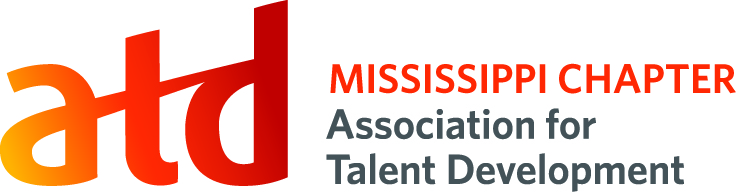 Mississippi Chapter Association for Talent Development2017 Membership Profile and Application FormName: 	Current Position/Title: 	Company Name: 	Mailing Address: 	E-mail: 	ATD group you want to join:	Central Mississippi Chapter	Lighthouse GIG Work Phone #: 	 Cell Phone # 	Membership segment that best fits your work situation:External Consultant	 Internal Training/Performance ProfessionalAcademic Professional	Student	 OtherAreas of training expertise in which you feel competent to instruct ATD members: 	Are you a member of National ATD? 	 Yes	 No(See www.td.org for more information on membership in our national organization.)Other professional organizations to which you belong: 	Special ATD interests: 	Types of Memberships:Corporate	$290 
	(Annual dues + monthly meeting fees)	Transferrable to another employee Individual  	$50 	(Annual dues only)	Non-transferrableStudent	$25 (Annual dues only)	Non-transferrableDues run from January to December. Make your check payable to Mississippi Chapter of ATD.Return this Applicationwith your invoice and dues to:Mississippi Chapter of ATDATTN: TreasurerP.O. Box 13115Jackson, MS 39236-3115